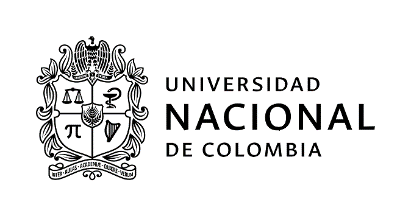 SOLICITUD PARA PARTICIPAR EN EL PROCESO DE SELECCIÓN DE ESTUDIANTE AUXILIAR PARA DEPENDENCIAS ADMINISTRATIVASPara participar en esta convocatoria certifico que actualmente y a la fecha no soy Monitor ni Becario de la Universidad Nacional de ColombiaEstoy interesado en participar en la convocatoria para la Dependencia o Proyecto: ______________________________________________________________________________________________Código convocatoria: ______________Nombres y apellidos: _______________________________________________________________Cédula: ______________________________Teléfono: _____________________________Correo electrónico institucional: ______________________________________________________Soy Estudiante de la Carrera: _________________________________________________________Facultad: _________________________		Sede: ____________________________Actualmente curso el ________semestre		PBM: ______________Mi promedio académico es de: ______		Pagué por concepto de matrícula: _____________Cursé línea de profundización:  SI (    )      NO (      )        Cuál(es)?:_______________________________________________________________________________________________________________Carga Académica: (Asignaturas registradas): ____________________________________________Disponibilidad Horaria (total horas): _______________Conocimientos en el área de sistemas (software, lenguajes, herramientas): ____________________________________________________________________________________________________________________________________________________________________________________________________________________________________________________________________________________________________________________________________________________Conocimiento de otros idiomas que habla, lee y escribe de forma Regular, Bien o Muy Bien:Puedo aportar a la Universidad las siguientes competencias personales, académicas y administrativas:1._______________________________________________________________________________2._______________________________________________________________________________3._______________________________________________________________________________4._______________________________________________________________________________5._______________________________________________________________________________6._______________________________________________________________________________7._________________________________________________________________________________________________________________					______________Firma										FechaNOTA: La Universidad anulará la presente solicitud en caso de no ser verídica la información académicaNúmero de Convocatoria114114Fecha de diligenciamientoFecha de diligenciamientoFecha de diligenciamientoFecha de diligenciamiento18 03032021Nombre de la convocatoria, proyecto o Proceso APOYO A LA FORMULACIÓN DE PROYECTOS ESTRATÉGICOS – GRUPO IGNEAAPOYO A LA FORMULACIÓN DE PROYECTOS ESTRATÉGICOS – GRUPO IGNEAAPOYO A LA FORMULACIÓN DE PROYECTOS ESTRATÉGICOS – GRUPO IGNEAAPOYO A LA FORMULACIÓN DE PROYECTOS ESTRATÉGICOS – GRUPO IGNEAAPOYO A LA FORMULACIÓN DE PROYECTOS ESTRATÉGICOS – GRUPO IGNEAAPOYO A LA FORMULACIÓN DE PROYECTOS ESTRATÉGICOS – GRUPO IGNEAAPOYO A LA FORMULACIÓN DE PROYECTOS ESTRATÉGICOS – GRUPO IGNEAAPOYO A LA FORMULACIÓN DE PROYECTOS ESTRATÉGICOS – GRUPO IGNEAAPOYO A LA FORMULACIÓN DE PROYECTOS ESTRATÉGICOS – GRUPO IGNEAAPOYO A LA FORMULACIÓN DE PROYECTOS ESTRATÉGICOS – GRUPO IGNEANombre de la dependencia CENTRO DE DESARROLLO E INNOVACIÓNCENTRO DE DESARROLLO E INNOVACIÓNCENTRO DE DESARROLLO E INNOVACIÓNCENTRO DE DESARROLLO E INNOVACIÓNCENTRO DE DESARROLLO E INNOVACIÓNCENTRO DE DESARROLLO E INNOVACIÓNCENTRO DE DESARROLLO E INNOVACIÓNCENTRO DE DESARROLLO E INNOVACIÓNCENTRO DE DESARROLLO E INNOVACIÓNCENTRO DE DESARROLLO E INNOVACIÓNNombre del área (Opcional)Tipo de estudiantePregrado   Pregrado   Pregrado   Pregrado   Posgrado    Posgrado    Posgrado    Posgrado    Posgrado    Posgrado    Tipo de convocatoriaTipo de convocatoriaApoyoAcadémicoApoyo a proyectos investigación o extensiónApoyo a proyectos investigación o extensiónGestiónAdministrativaGestiónAdministrativaBienestar universitarioBienestar universitarioBienestar universitarioOtroOtroRequisitos generales(Acuerdo CSU 211/2015 Art. 2)a. Tener la calidad de estudiante de pregrado o postgrado de la Universidad Nacional de Colombia. b. Tener un Promedio Aritmético Ponderado Acumulado - P.A.P.A. igual o superior a 3.5 para estudiantes de pregrado, e igual o superior a 4.0 para estudiantes de postgrado. c. No ostentar la calidad de monitor o becario de la Universidad Nacional de Colombia. Parágrafo. Para los estudiantes de postgrado que se encuentren debidamente matriculados en primer semestre de un programa de postgrado cumplir una de las siguientes condiciones, de acuerdo con el tipo de admisión, así: 1. Admisión regular, haber obtenido un promedio de calificación que se encuentre dentro de la franja del 30% más alto en el examen de admisión al postgrado correspondiente. 2. Haber sido admitido por admisión automática, según el artículo 57, literal c, del Acuerdo 008 de 2008 del Consejo Superior Universitario - Estatuto Estudiantil. 3. Admisión mediante tránsito entre programas de posgrado, tener un promedio igual o superior a 4.0 en el programa de posgrado desde el cual se aprobó el tránsito."Nota: El estudiante que se postule a la convocatoria, manifiesta conocer la normatividad relacionada con la convocatoria y autoriza a la universidad para realizar las verificaciones pertinentesa. Tener la calidad de estudiante de pregrado o postgrado de la Universidad Nacional de Colombia. b. Tener un Promedio Aritmético Ponderado Acumulado - P.A.P.A. igual o superior a 3.5 para estudiantes de pregrado, e igual o superior a 4.0 para estudiantes de postgrado. c. No ostentar la calidad de monitor o becario de la Universidad Nacional de Colombia. Parágrafo. Para los estudiantes de postgrado que se encuentren debidamente matriculados en primer semestre de un programa de postgrado cumplir una de las siguientes condiciones, de acuerdo con el tipo de admisión, así: 1. Admisión regular, haber obtenido un promedio de calificación que se encuentre dentro de la franja del 30% más alto en el examen de admisión al postgrado correspondiente. 2. Haber sido admitido por admisión automática, según el artículo 57, literal c, del Acuerdo 008 de 2008 del Consejo Superior Universitario - Estatuto Estudiantil. 3. Admisión mediante tránsito entre programas de posgrado, tener un promedio igual o superior a 4.0 en el programa de posgrado desde el cual se aprobó el tránsito."Nota: El estudiante que se postule a la convocatoria, manifiesta conocer la normatividad relacionada con la convocatoria y autoriza a la universidad para realizar las verificaciones pertinentesa. Tener la calidad de estudiante de pregrado o postgrado de la Universidad Nacional de Colombia. b. Tener un Promedio Aritmético Ponderado Acumulado - P.A.P.A. igual o superior a 3.5 para estudiantes de pregrado, e igual o superior a 4.0 para estudiantes de postgrado. c. No ostentar la calidad de monitor o becario de la Universidad Nacional de Colombia. Parágrafo. Para los estudiantes de postgrado que se encuentren debidamente matriculados en primer semestre de un programa de postgrado cumplir una de las siguientes condiciones, de acuerdo con el tipo de admisión, así: 1. Admisión regular, haber obtenido un promedio de calificación que se encuentre dentro de la franja del 30% más alto en el examen de admisión al postgrado correspondiente. 2. Haber sido admitido por admisión automática, según el artículo 57, literal c, del Acuerdo 008 de 2008 del Consejo Superior Universitario - Estatuto Estudiantil. 3. Admisión mediante tránsito entre programas de posgrado, tener un promedio igual o superior a 4.0 en el programa de posgrado desde el cual se aprobó el tránsito."Nota: El estudiante que se postule a la convocatoria, manifiesta conocer la normatividad relacionada con la convocatoria y autoriza a la universidad para realizar las verificaciones pertinentesa. Tener la calidad de estudiante de pregrado o postgrado de la Universidad Nacional de Colombia. b. Tener un Promedio Aritmético Ponderado Acumulado - P.A.P.A. igual o superior a 3.5 para estudiantes de pregrado, e igual o superior a 4.0 para estudiantes de postgrado. c. No ostentar la calidad de monitor o becario de la Universidad Nacional de Colombia. Parágrafo. Para los estudiantes de postgrado que se encuentren debidamente matriculados en primer semestre de un programa de postgrado cumplir una de las siguientes condiciones, de acuerdo con el tipo de admisión, así: 1. Admisión regular, haber obtenido un promedio de calificación que se encuentre dentro de la franja del 30% más alto en el examen de admisión al postgrado correspondiente. 2. Haber sido admitido por admisión automática, según el artículo 57, literal c, del Acuerdo 008 de 2008 del Consejo Superior Universitario - Estatuto Estudiantil. 3. Admisión mediante tránsito entre programas de posgrado, tener un promedio igual o superior a 4.0 en el programa de posgrado desde el cual se aprobó el tránsito."Nota: El estudiante que se postule a la convocatoria, manifiesta conocer la normatividad relacionada con la convocatoria y autoriza a la universidad para realizar las verificaciones pertinentesa. Tener la calidad de estudiante de pregrado o postgrado de la Universidad Nacional de Colombia. b. Tener un Promedio Aritmético Ponderado Acumulado - P.A.P.A. igual o superior a 3.5 para estudiantes de pregrado, e igual o superior a 4.0 para estudiantes de postgrado. c. No ostentar la calidad de monitor o becario de la Universidad Nacional de Colombia. Parágrafo. Para los estudiantes de postgrado que se encuentren debidamente matriculados en primer semestre de un programa de postgrado cumplir una de las siguientes condiciones, de acuerdo con el tipo de admisión, así: 1. Admisión regular, haber obtenido un promedio de calificación que se encuentre dentro de la franja del 30% más alto en el examen de admisión al postgrado correspondiente. 2. Haber sido admitido por admisión automática, según el artículo 57, literal c, del Acuerdo 008 de 2008 del Consejo Superior Universitario - Estatuto Estudiantil. 3. Admisión mediante tránsito entre programas de posgrado, tener un promedio igual o superior a 4.0 en el programa de posgrado desde el cual se aprobó el tránsito."Nota: El estudiante que se postule a la convocatoria, manifiesta conocer la normatividad relacionada con la convocatoria y autoriza a la universidad para realizar las verificaciones pertinentesa. Tener la calidad de estudiante de pregrado o postgrado de la Universidad Nacional de Colombia. b. Tener un Promedio Aritmético Ponderado Acumulado - P.A.P.A. igual o superior a 3.5 para estudiantes de pregrado, e igual o superior a 4.0 para estudiantes de postgrado. c. No ostentar la calidad de monitor o becario de la Universidad Nacional de Colombia. Parágrafo. Para los estudiantes de postgrado que se encuentren debidamente matriculados en primer semestre de un programa de postgrado cumplir una de las siguientes condiciones, de acuerdo con el tipo de admisión, así: 1. Admisión regular, haber obtenido un promedio de calificación que se encuentre dentro de la franja del 30% más alto en el examen de admisión al postgrado correspondiente. 2. Haber sido admitido por admisión automática, según el artículo 57, literal c, del Acuerdo 008 de 2008 del Consejo Superior Universitario - Estatuto Estudiantil. 3. Admisión mediante tránsito entre programas de posgrado, tener un promedio igual o superior a 4.0 en el programa de posgrado desde el cual se aprobó el tránsito."Nota: El estudiante que se postule a la convocatoria, manifiesta conocer la normatividad relacionada con la convocatoria y autoriza a la universidad para realizar las verificaciones pertinentesa. Tener la calidad de estudiante de pregrado o postgrado de la Universidad Nacional de Colombia. b. Tener un Promedio Aritmético Ponderado Acumulado - P.A.P.A. igual o superior a 3.5 para estudiantes de pregrado, e igual o superior a 4.0 para estudiantes de postgrado. c. No ostentar la calidad de monitor o becario de la Universidad Nacional de Colombia. Parágrafo. Para los estudiantes de postgrado que se encuentren debidamente matriculados en primer semestre de un programa de postgrado cumplir una de las siguientes condiciones, de acuerdo con el tipo de admisión, así: 1. Admisión regular, haber obtenido un promedio de calificación que se encuentre dentro de la franja del 30% más alto en el examen de admisión al postgrado correspondiente. 2. Haber sido admitido por admisión automática, según el artículo 57, literal c, del Acuerdo 008 de 2008 del Consejo Superior Universitario - Estatuto Estudiantil. 3. Admisión mediante tránsito entre programas de posgrado, tener un promedio igual o superior a 4.0 en el programa de posgrado desde el cual se aprobó el tránsito."Nota: El estudiante que se postule a la convocatoria, manifiesta conocer la normatividad relacionada con la convocatoria y autoriza a la universidad para realizar las verificaciones pertinentesa. Tener la calidad de estudiante de pregrado o postgrado de la Universidad Nacional de Colombia. b. Tener un Promedio Aritmético Ponderado Acumulado - P.A.P.A. igual o superior a 3.5 para estudiantes de pregrado, e igual o superior a 4.0 para estudiantes de postgrado. c. No ostentar la calidad de monitor o becario de la Universidad Nacional de Colombia. Parágrafo. Para los estudiantes de postgrado que se encuentren debidamente matriculados en primer semestre de un programa de postgrado cumplir una de las siguientes condiciones, de acuerdo con el tipo de admisión, así: 1. Admisión regular, haber obtenido un promedio de calificación que se encuentre dentro de la franja del 30% más alto en el examen de admisión al postgrado correspondiente. 2. Haber sido admitido por admisión automática, según el artículo 57, literal c, del Acuerdo 008 de 2008 del Consejo Superior Universitario - Estatuto Estudiantil. 3. Admisión mediante tránsito entre programas de posgrado, tener un promedio igual o superior a 4.0 en el programa de posgrado desde el cual se aprobó el tránsito."Nota: El estudiante que se postule a la convocatoria, manifiesta conocer la normatividad relacionada con la convocatoria y autoriza a la universidad para realizar las verificaciones pertinentesa. Tener la calidad de estudiante de pregrado o postgrado de la Universidad Nacional de Colombia. b. Tener un Promedio Aritmético Ponderado Acumulado - P.A.P.A. igual o superior a 3.5 para estudiantes de pregrado, e igual o superior a 4.0 para estudiantes de postgrado. c. No ostentar la calidad de monitor o becario de la Universidad Nacional de Colombia. Parágrafo. Para los estudiantes de postgrado que se encuentren debidamente matriculados en primer semestre de un programa de postgrado cumplir una de las siguientes condiciones, de acuerdo con el tipo de admisión, así: 1. Admisión regular, haber obtenido un promedio de calificación que se encuentre dentro de la franja del 30% más alto en el examen de admisión al postgrado correspondiente. 2. Haber sido admitido por admisión automática, según el artículo 57, literal c, del Acuerdo 008 de 2008 del Consejo Superior Universitario - Estatuto Estudiantil. 3. Admisión mediante tránsito entre programas de posgrado, tener un promedio igual o superior a 4.0 en el programa de posgrado desde el cual se aprobó el tránsito."Nota: El estudiante que se postule a la convocatoria, manifiesta conocer la normatividad relacionada con la convocatoria y autoriza a la universidad para realizar las verificaciones pertinentesa. Tener la calidad de estudiante de pregrado o postgrado de la Universidad Nacional de Colombia. b. Tener un Promedio Aritmético Ponderado Acumulado - P.A.P.A. igual o superior a 3.5 para estudiantes de pregrado, e igual o superior a 4.0 para estudiantes de postgrado. c. No ostentar la calidad de monitor o becario de la Universidad Nacional de Colombia. Parágrafo. Para los estudiantes de postgrado que se encuentren debidamente matriculados en primer semestre de un programa de postgrado cumplir una de las siguientes condiciones, de acuerdo con el tipo de admisión, así: 1. Admisión regular, haber obtenido un promedio de calificación que se encuentre dentro de la franja del 30% más alto en el examen de admisión al postgrado correspondiente. 2. Haber sido admitido por admisión automática, según el artículo 57, literal c, del Acuerdo 008 de 2008 del Consejo Superior Universitario - Estatuto Estudiantil. 3. Admisión mediante tránsito entre programas de posgrado, tener un promedio igual o superior a 4.0 en el programa de posgrado desde el cual se aprobó el tránsito."Nota: El estudiante que se postule a la convocatoria, manifiesta conocer la normatividad relacionada con la convocatoria y autoriza a la universidad para realizar las verificaciones pertinentesNo. de estudiantes a vincular1111111111Perfil requeridoIngeniería de Minas y MetalurgiaIngeniería de Minas y MetalurgiaIngeniería de Minas y MetalurgiaIngeniería de Minas y MetalurgiaIngeniería de Minas y MetalurgiaIngeniería de Minas y MetalurgiaIngeniería de Minas y MetalurgiaIngeniería de Minas y MetalurgiaIngeniería de Minas y MetalurgiaIngeniería de Minas y MetalurgiaPerfil requeridoConocimientos en valoración de bienes ecosistémicos y economía geográficaConocimientos en valoración de bienes ecosistémicos y economía geográficaConocimientos en valoración de bienes ecosistémicos y economía geográficaConocimientos en valoración de bienes ecosistémicos y economía geográficaConocimientos en valoración de bienes ecosistémicos y economía geográficaConocimientos en valoración de bienes ecosistémicos y economía geográficaConocimientos en valoración de bienes ecosistémicos y economía geográficaConocimientos en valoración de bienes ecosistémicos y economía geográficaConocimientos en valoración de bienes ecosistémicos y economía geográficaConocimientos en valoración de bienes ecosistémicos y economía geográficaPerfil requeridoAvance igual o superior al 95%Avance igual o superior al 95%Avance igual o superior al 95%Avance igual o superior al 95%Avance igual o superior al 95%Avance igual o superior al 95%Avance igual o superior al 95%Avance igual o superior al 95%Avance igual o superior al 95%Avance igual o superior al 95%Perfil requeridoConocimientos en el manejo de SECOP I y II Conocimientos en el manejo de SECOP I y II Conocimientos en el manejo de SECOP I y II Conocimientos en el manejo de SECOP I y II Conocimientos en el manejo de SECOP I y II Conocimientos en el manejo de SECOP I y II Conocimientos en el manejo de SECOP I y II Conocimientos en el manejo de SECOP I y II Conocimientos en el manejo de SECOP I y II Conocimientos en el manejo de SECOP I y II Perfil requeridoHaber cursado y aprobado Economía de Minas con nota igual o superior a 4.5Haber cursado y aprobado Economía de Minas con nota igual o superior a 4.5Haber cursado y aprobado Economía de Minas con nota igual o superior a 4.5Haber cursado y aprobado Economía de Minas con nota igual o superior a 4.5Haber cursado y aprobado Economía de Minas con nota igual o superior a 4.5Haber cursado y aprobado Economía de Minas con nota igual o superior a 4.5Haber cursado y aprobado Economía de Minas con nota igual o superior a 4.5Haber cursado y aprobado Economía de Minas con nota igual o superior a 4.5Haber cursado y aprobado Economía de Minas con nota igual o superior a 4.5Haber cursado y aprobado Economía de Minas con nota igual o superior a 4.5Actividades a desarrollarApoyar la Formulación de proyectos estratégicos.Apoyar la Formulación de proyectos estratégicos.Apoyar la Formulación de proyectos estratégicos.Apoyar la Formulación de proyectos estratégicos.Apoyar la Formulación de proyectos estratégicos.Apoyar la Formulación de proyectos estratégicos.Apoyar la Formulación de proyectos estratégicos.Apoyar la Formulación de proyectos estratégicos.Apoyar la Formulación de proyectos estratégicos.Apoyar la Formulación de proyectos estratégicos.Actividades a desarrollarDiseñar e implementar un esquema de gestión documentalDiseñar e implementar un esquema de gestión documentalDiseñar e implementar un esquema de gestión documentalDiseñar e implementar un esquema de gestión documentalDiseñar e implementar un esquema de gestión documentalDiseñar e implementar un esquema de gestión documentalDiseñar e implementar un esquema de gestión documentalDiseñar e implementar un esquema de gestión documentalDiseñar e implementar un esquema de gestión documentalDiseñar e implementar un esquema de gestión documentalActividades a desarrollarApoyar en el montaje de información a la plataforma Moodle y HermesApoyar en el montaje de información a la plataforma Moodle y HermesApoyar en el montaje de información a la plataforma Moodle y HermesApoyar en el montaje de información a la plataforma Moodle y HermesApoyar en el montaje de información a la plataforma Moodle y HermesApoyar en el montaje de información a la plataforma Moodle y HermesApoyar en el montaje de información a la plataforma Moodle y HermesApoyar en el montaje de información a la plataforma Moodle y HermesApoyar en el montaje de información a la plataforma Moodle y HermesApoyar en el montaje de información a la plataforma Moodle y HermesActividades a desarrollarApoyar la construcción del plan de negocio del grupo de investigación así como aplicación y escalamiento de las investigaciones realizadasApoyar la construcción del plan de negocio del grupo de investigación así como aplicación y escalamiento de las investigaciones realizadasApoyar la construcción del plan de negocio del grupo de investigación así como aplicación y escalamiento de las investigaciones realizadasApoyar la construcción del plan de negocio del grupo de investigación así como aplicación y escalamiento de las investigaciones realizadasApoyar la construcción del plan de negocio del grupo de investigación así como aplicación y escalamiento de las investigaciones realizadasApoyar la construcción del plan de negocio del grupo de investigación así como aplicación y escalamiento de las investigaciones realizadasApoyar la construcción del plan de negocio del grupo de investigación así como aplicación y escalamiento de las investigaciones realizadasApoyar la construcción del plan de negocio del grupo de investigación así como aplicación y escalamiento de las investigaciones realizadasApoyar la construcción del plan de negocio del grupo de investigación así como aplicación y escalamiento de las investigaciones realizadasApoyar la construcción del plan de negocio del grupo de investigación así como aplicación y escalamiento de las investigaciones realizadasDisponibilidad de tiempo requerida20 horas/semana 20 horas/semana 20 horas/semana 20 horas/semana 20 horas/semana 20 horas/semana 20 horas/semana 20 horas/semana 20 horas/semana 20 horas/semana Estímulo económico mensual$1.817.000/mes $1.817.000/mes $1.817.000/mes $1.817.000/mes $1.817.000/mes $1.817.000/mes $1.817.000/mes $1.817.000/mes $1.817.000/mes $1.817.000/mes Duración de la vinculación3 meses3 meses3 meses3 meses3 meses3 meses3 meses3 meses3 meses3 mesesTérminos para la presentación de documentos y selecciónCorreo electrónico caaosorioga@unal.edu.coCorreo electrónico caaosorioga@unal.edu.coCorreo electrónico caaosorioga@unal.edu.coCorreo electrónico caaosorioga@unal.edu.coCorreo electrónico caaosorioga@unal.edu.coCorreo electrónico caaosorioga@unal.edu.coCorreo electrónico caaosorioga@unal.edu.coCorreo electrónico caaosorioga@unal.edu.coCorreo electrónico caaosorioga@unal.edu.coCorreo electrónico caaosorioga@unal.edu.coFecha de cierre de la convocatoria23/03/2021 08:00 am23/03/2021 08:00 am23/03/2021 08:00 am23/03/2021 08:00 am23/03/2021 08:00 am23/03/2021 08:00 am23/03/2021 08:00 am23/03/2021 08:00 am23/03/2021 08:00 am23/03/2021 08:00 amDocumentos Obligatorios-Certificado matrícula -Certificado de notas-Fotocopia de la Cédula.-Formato “SOLICITUD PARA PARTICIPAR EN EL PROCESO DE SELECCIÓN DE ESTUDIANTE AUXILIAR” diligenciado y firmado-Certificado matrícula -Certificado de notas-Fotocopia de la Cédula.-Formato “SOLICITUD PARA PARTICIPAR EN EL PROCESO DE SELECCIÓN DE ESTUDIANTE AUXILIAR” diligenciado y firmado-Certificado matrícula -Certificado de notas-Fotocopia de la Cédula.-Formato “SOLICITUD PARA PARTICIPAR EN EL PROCESO DE SELECCIÓN DE ESTUDIANTE AUXILIAR” diligenciado y firmado-Certificado matrícula -Certificado de notas-Fotocopia de la Cédula.-Formato “SOLICITUD PARA PARTICIPAR EN EL PROCESO DE SELECCIÓN DE ESTUDIANTE AUXILIAR” diligenciado y firmado-Certificado matrícula -Certificado de notas-Fotocopia de la Cédula.-Formato “SOLICITUD PARA PARTICIPAR EN EL PROCESO DE SELECCIÓN DE ESTUDIANTE AUXILIAR” diligenciado y firmado-Certificado matrícula -Certificado de notas-Fotocopia de la Cédula.-Formato “SOLICITUD PARA PARTICIPAR EN EL PROCESO DE SELECCIÓN DE ESTUDIANTE AUXILIAR” diligenciado y firmado-Certificado matrícula -Certificado de notas-Fotocopia de la Cédula.-Formato “SOLICITUD PARA PARTICIPAR EN EL PROCESO DE SELECCIÓN DE ESTUDIANTE AUXILIAR” diligenciado y firmado-Certificado matrícula -Certificado de notas-Fotocopia de la Cédula.-Formato “SOLICITUD PARA PARTICIPAR EN EL PROCESO DE SELECCIÓN DE ESTUDIANTE AUXILIAR” diligenciado y firmado-Certificado matrícula -Certificado de notas-Fotocopia de la Cédula.-Formato “SOLICITUD PARA PARTICIPAR EN EL PROCESO DE SELECCIÓN DE ESTUDIANTE AUXILIAR” diligenciado y firmado-Certificado matrícula -Certificado de notas-Fotocopia de la Cédula.-Formato “SOLICITUD PARA PARTICIPAR EN EL PROCESO DE SELECCIÓN DE ESTUDIANTE AUXILIAR” diligenciado y firmadoDocumentos opcionales (no pueden ser modificatorios)- Soportes experiencia- Certificado de afiliación a salud- Soportes experiencia- Certificado de afiliación a salud- Soportes experiencia- Certificado de afiliación a salud- Soportes experiencia- Certificado de afiliación a salud- Soportes experiencia- Certificado de afiliación a salud- Soportes experiencia- Certificado de afiliación a salud- Soportes experiencia- Certificado de afiliación a salud- Soportes experiencia- Certificado de afiliación a salud- Soportes experiencia- Certificado de afiliación a salud- Soportes experiencia- Certificado de afiliación a saludCriterios de evaluaciónEntrevistaPrueba técnicaEntrevistaPrueba técnicaEntrevistaPrueba técnicaEntrevistaPrueba técnicaEntrevistaPrueba técnicaEntrevistaPrueba técnicaEntrevistaPrueba técnicaEntrevistaPrueba técnicaEntrevistaPrueba técnicaEntrevistaPrueba técnicaResponsable de la convocatoriaAntonio Romero Hernandez – Depto Materiales y Minerales Antonio Romero Hernandez – Depto Materiales y Minerales Antonio Romero Hernandez – Depto Materiales y Minerales Antonio Romero Hernandez – Depto Materiales y Minerales Antonio Romero Hernandez – Depto Materiales y Minerales Antonio Romero Hernandez – Depto Materiales y Minerales Antonio Romero Hernandez – Depto Materiales y Minerales Antonio Romero Hernandez – Depto Materiales y Minerales Antonio Romero Hernandez – Depto Materiales y Minerales Antonio Romero Hernandez – Depto Materiales y Minerales LunesMartesMiércolesJuevesViernesSábadoIdiomaHabloLeoEscribo